Publicado en Paseo de la Castellana, Madrid el 23/11/2022 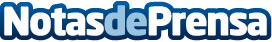 DEKRA España presenta su Informe de Seguridad Vial 2022 centrado en la movilidad de los jóvenesDEKRA presentó ayer en Madrid el Informe de Seguridad Vial 2022 centrado en la movilidad de los jóvenes. Importantes representantes de asociaciones y organismos en seguridad vial participaron en la jornadaDatos de contacto:DEKRA EspañaDepartamento de Marketing635828804Nota de prensa publicada en: https://www.notasdeprensa.es/dekra-espana-presenta-su-informe-de-seguridad Categorias: Nacional Automovilismo Madrid Eventos Ciberseguridad Sostenibilidad Industria Automotriz http://www.notasdeprensa.es